Vocabulary: Linear Functions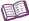 VocabularyCoordinates – a set of numbers that names the location of a point.In the two-dimensional coordinate plane, it takes two numbers (x, y) to specify a location.The (x, y) coordinates of a point are called an ordered pair.Equation – a mathematical statement that states that two expressions involving numbers and/or variables are equal. For example, 3 + 4 = 7, 3x + 2 = –5, and y = 5x are equations.Function – a set of ordered pairs such that for each input (x) value, there is one and only one output (y) value.Input – a number that goes into a relation; an x-value.An input value is the first element in an ordered pair. For example, in the ordered pair, (3, 4), the number 3 is the input.In the equation y = x + 1, if the input is 3, the output is 4.Linear function – a function whose graph is a non-vertical straight line.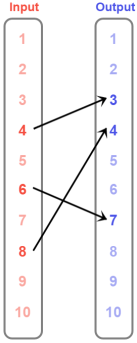 Mapping diagram – a diagram that contains two columns consisting of input and output values that can be paired to form a relation. Pairs of values can be plotted as points in the x, y-coordinate plane.This mapping diagram shows 4 mapped onto 3, 6 mapped onto 7, and 8 mapped onto 4. The mapping represents the ordered pairs (4, 3) (6, 7), and (8, 4).Ordered pair – the coordinates of a point in which the first coordinate represents its 
x-value and the second coordinate represents its y-value. For example, (3, 4) is an ordered pair where x = 3, and y = 4.In the ordered pair (3, 4), 3 is the input, and 4 is the output.Output – a number that results from a relation; a y-value.An output value is the second element in an ordered pair. For example, in the ordered pair, (3, 4), the number 4 is the output.In the equation y = x + 1, if the input is 3, the output is 4.Relation – a set of ordered pairs.